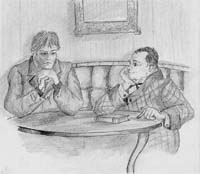 Раскольников: разговор со следователем.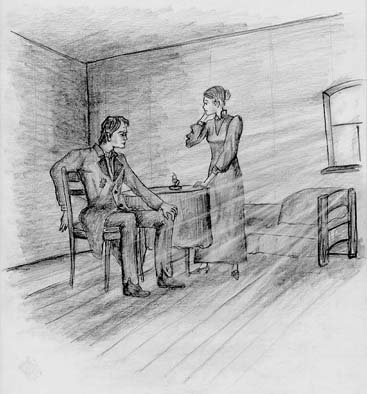 Раскольников признаётся Соне в убийстве. 